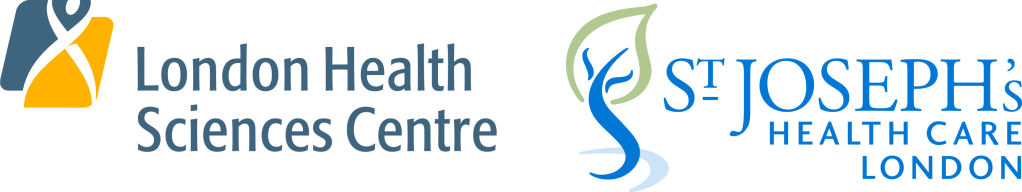 Application for AppointmentTo the Credentialed Professional Staff of London Health Sciences Centre (LHSC) and St. Joseph’s Health Care London (St. Joseph’s)Please attach a copy of your curriculum vitae with this application.This personal information on this form is collected under the authority of the Public Hospitals Act R.S.0 1990, c. P.40. and is used to consider you for appointment to our professional staff.  Medical Affairs will announce the arrival of all new professional staff members that have joined LHSC and St. Joseph’s (The Page – LHSC; Imprint – St. Joseph’s). If you have questions about the collection of this information, contact Medical Affairs at medical.affairs@londonhospitals.ca. DEMOGRAPHIC INFORMATIONDEMOGRAPHIC INFORMATIONDEMOGRAPHIC INFORMATIONDEMOGRAPHIC INFORMATIONDEMOGRAPHIC INFORMATIONDEMOGRAPHIC INFORMATIONDEMOGRAPHIC INFORMATIONDEMOGRAPHIC INFORMATIONDEMOGRAPHIC INFORMATIONDEMOGRAPHIC INFORMATIONDEMOGRAPHIC INFORMATIONDEMOGRAPHIC INFORMATIONDEMOGRAPHIC INFORMATIONLast NameFirst Name and Init.First Name and Init.First Name and Init.Birth date
(mm/dd/yyyy)Birth date
(mm/dd/yyyy)Birth date
(mm/dd/yyyy)BirthplaceBirthplaceBirthplaceBirthplaceCitizenshipCitizenshipBusiness Name/AddressBusiness Name/AddressBusiness Name/AddressBusiness Name/AddressBusiness Name/AddressBusiness Name/AddressBusiness Name/AddressBusiness Name/AddressBusiness Name/AddressPostal CodePostal CodePhone (Ext.)Phone (Ext.)Business Name/AddressBusiness Name/AddressBusiness Name/AddressBusiness Name/AddressBusiness Name/AddressBusiness Name/AddressBusiness Name/AddressBusiness Name/AddressBusiness Name/AddressPostal CodePostal CodeFacsimileFacsimileCurrent Home Address - If address will change prior to or upon commencement of your start date, please update your records with Medical Affairs.  Current Home Address - If address will change prior to or upon commencement of your start date, please update your records with Medical Affairs.  Current Home Address - If address will change prior to or upon commencement of your start date, please update your records with Medical Affairs.  Current Home Address - If address will change prior to or upon commencement of your start date, please update your records with Medical Affairs.  Current Home Address - If address will change prior to or upon commencement of your start date, please update your records with Medical Affairs.  Current Home Address - If address will change prior to or upon commencement of your start date, please update your records with Medical Affairs.  Current Home Address - If address will change prior to or upon commencement of your start date, please update your records with Medical Affairs.  Current Home Address - If address will change prior to or upon commencement of your start date, please update your records with Medical Affairs.  Current Home Address - If address will change prior to or upon commencement of your start date, please update your records with Medical Affairs.  Postal CodePostal CodeTelephoneTelephoneEmail Address	Email Address	Email Address	Email Address	Email Address	Email Address	OHIP Billing #OHIP Billing #OHIP Billing #OHIP Billing #OHIP Billing #OHIP Billing #OHIP Billing #Professional Liability Insurance: Please provide written verification of your liability membership coverage.   Liability Membership # ____________________________             Type of Work Code# _______________________	Professional Liability Insurance: Please provide written verification of your liability membership coverage.   Liability Membership # ____________________________             Type of Work Code# _______________________	Professional Liability Insurance: Please provide written verification of your liability membership coverage.   Liability Membership # ____________________________             Type of Work Code# _______________________	Professional Liability Insurance: Please provide written verification of your liability membership coverage.   Liability Membership # ____________________________             Type of Work Code# _______________________	Professional Liability Insurance: Please provide written verification of your liability membership coverage.   Liability Membership # ____________________________             Type of Work Code# _______________________	Professional Liability Insurance: Please provide written verification of your liability membership coverage.   Liability Membership # ____________________________             Type of Work Code# _______________________	Professional Liability Insurance: Please provide written verification of your liability membership coverage.   Liability Membership # ____________________________             Type of Work Code# _______________________	Professional Liability Insurance: Please provide written verification of your liability membership coverage.   Liability Membership # ____________________________             Type of Work Code# _______________________	Professional Liability Insurance: Please provide written verification of your liability membership coverage.   Liability Membership # ____________________________             Type of Work Code# _______________________	Professional Liability Insurance: Please provide written verification of your liability membership coverage.   Liability Membership # ____________________________             Type of Work Code# _______________________	Professional Liability Insurance: Please provide written verification of your liability membership coverage.   Liability Membership # ____________________________             Type of Work Code# _______________________	Professional Liability Insurance: Please provide written verification of your liability membership coverage.   Liability Membership # ____________________________             Type of Work Code# _______________________	Professional Liability Insurance: Please provide written verification of your liability membership coverage.   Liability Membership # ____________________________             Type of Work Code# _______________________	CERTIFICATE OF REGISTRATION/LICENCECERTIFICATE OF REGISTRATION/LICENCERegistrationDateRegistrationDateRegistrationDateRegistration Type* (see above)Registration Type* (see above)Registration Type* (see above)Registration Type* (see above)Registration Number of  and Surgeons of *  of  and Surgeons of *  of  and Surgeons of *  of  and Surgeons of *  of  and Surgeons of *  of  Surgeons of  of  Surgeons of  of  Surgeons of  of  Surgeons of  of  Surgeons of  of  of  of  of  of  of  of  of  of  of FELLOWSHIP CERTIFICATIONFELLOWSHIP CERTIFICATIONFELLOWSHIP CERTIFICATION  of Physicians and Surgeons of   of Physicians and Surgeons of   of Physicians and Surgeons of   of Physicians and Surgeons of   of Physicians and Surgeons of   of Physicians and Surgeons of   of Physicians and Surgeons of SpecialtySpecialtySpecialtyDateDateDate  of Dentists of   of Dentists of   of Dentists of   of Dentists of   of Dentists of   of Dentists of   of Dentists of DateDateDate  of Dental Surgeons of   of Dental Surgeons of   of Dental Surgeons of   of Dental Surgeons of   of Dental Surgeons of   of Dental Surgeons of   of Dental Surgeons of DateDateDate of  of  of  of  of  of  of  of  of  of  of  of  of  of DateDateDate of  of  of  of  of  of  of  of  of  of  of  of  of  of DateDateDateOther and/or additional certifications. Please specify:Other and/or additional certifications. Please specify:Other and/or additional certifications. Please specify:Other and/or additional certifications. Please specify:Other and/or additional certifications. Please specify:Other and/or additional certifications. Please specify:Other and/or additional certifications. Please specify:DateDateDatePREMEDICAL EDUCATION PREMEDICAL EDUCATION UniversityCityCityDegreeDate of GraduationMEDICAL / MIDWIFERY / DENTAL EDUCATIONMEDICAL / MIDWIFERY / DENTAL EDUCATIONUniversityCityCityCityDegreeDate of GraduationPOSTGRADUATE EDUCATIONPOSTGRADUATE EDUCATIONPOSTGRADUATE EDUCATIONUniversityCityCityCityDegreeDate of GraduationDate of GraduationADDITIONAL DIPLOMAS/DISTINCTIONSADDITIONAL DIPLOMAS/DISTINCTIONSUniversityCityCityDegree/Diploma/DistinctionDate ObtainedDECLARATION INFORMATIONDECLARATION INFORMATIONDECLARATION INFORMATIONYESNOIn the past 12 months, has your Certificate of Registration to practice medicine, dentistry or midwifery been revoked, suspended, voluntarily surrendered or subject to probationary terms?If ‘YES’, please give full details below:In the past 12 months, have you maintained your Membership with the CPSO, CMPA, RCPSC, CMO, RCDSO or CFPC (where applicable) including payment of membership dues, and will continue to maintain your membership/registration for the full duration that you hold hospital privileges?If ‘NO’, please give full details below:In the past 12 months, have you been subject to any pending or completed reprimand or disciplinary action, professional misconduct, competency investigations or mid-term suspension by any College, hospital or administrative agency related to your professional work?If ‘YES’, please give full details below:In the past 12 months, have you been charged with or convicted of a criminal offence? If ‘YES’, please give full details below:In the past 12 months, has any civil claim or suit for alleged malpractice resulted inpayment by you, or on your behalf by the CMPA and/or any insurance company?If ‘YES’, please give full details below:Do you now have any illness, physical disability, or substance dependence that impairs your ability to practice medicine, dentistry, or midwifery?If ‘YES’, please give full details below:Are you involved in any business or research relationships for the purpose of personal profit/gain (or related financial activities) based upon your appointment/re-appointment?PLEASE READ CAREFULLYIf appointed to the Professional Staff of London Health Sciences Centre (LHSC) and St. Joseph’s Health Care London (St. Joseph’s), I agree to have read and govern myself in accordance with the provisions and the requirements set out in the Public Hospitals Act of Ontario, as well as other relevant legislation, the Professional Staff By-Laws, Rules and Regulations, ethical guidelines, policies and procedures of the LHSC and St. Joseph’s as well as the Mission, Vision and Values of the hospitals.  I will participate in quality and patient safety initiatives by conducting all necessary and appropriate activities for assessing and improving the effectiveness, efficiency and safety of care provided by the Hospital.   I am aware that if I do not fulfill my obligations as a member of the Professional Staff, any or all privileges will be subject to cancellation at any time at the discretion of the Board of Directors for LHSC and St. Joseph’s.I agree to inform the Board of Directors of any changes in the type of practice I undertake or in my qualifications or in my legal status to practice my profession in Ontario.  I certify that all information submitted by me in this application is true to my best knowledge and belief.  I understand that the provision of false information is sufficient grounds for rejection of this application or cancellation of privileges already granted.  I certify that the professional liability protection identified in this application will be maintained during the period of time that I am a member of the Professional Staff of LHSC and St. Joseph’s.     	By checking this box, I _______________________ (Name) agree to the above and certify that all information                                                                	submitted by me in this application is true to my best knowledge and belief. AUTHORIZATION FOR RELEASE OF INFORMATION1.	I,                                                               acknowledge that I am making formal application for a 		 	(PRINTED NAME)	Professional Staff appointment and privileges at London Health Sciences Centre (LHSC) and St. Joseph’s Health Care London (St. Joseph’s).I hereby consent to the inspection of all records and documents from any health care institution that may be material to an evaluation of my professional qualifications and competence to perform the clinical activities requested as well as to evaluate my moral and ethical qualifications for professional staff membership, by duly authorized representatives of the:Medical Affairs DepartmentChief of the Department (or delegate) being applied forCity-Wide Credentials CommitteeThe University of Western of Ontario (as necessary).3.	I hereby authorize any health care institution where I currently hold or have previously held medical/dental/midwifery/extended class nursing affiliation, to release any information, records, or documents concerning my professional competence, ethics, character and other relevant qualifications for professional staff appointment and clinical privileges to the duly authorized representatives, as listed above.4.	I hereby certify that all information submitted for this application is an accurate representation of the current level of my training, experience, capability and competence to practise with the clinical privileges requested.  I fully understand and agree as a condition of making this application that any significant misrepresentation, misstatement in or omission from this application, whether intentional or not, shall constitute cause for automatic and immediate rejection of this application.  In the event that any appointment has been granted prior to the discovery of such misrepresentation, misstatement or omission, such discovery will result in summary dismissal from the Professional Staff.5.	I fully understand and agree that I, as an applicant for Professional Staff membership at LHSC and St. Joseph’s, am responsible to provide adequate information for proper evaluation of my professional competence characteristics, ethics and other qualifications, and for resolving any doubts about such qualifications.6.	I understand that my application will not be considered until all information contained therein has been verified and until all the required supporting documentation has been received by the Medical Affairs Department for LHSC and St. Joseph’s.     	By checking this box, I _______________________agree to the above “Authorization and Release”.                                                                  (Name)      Date ___________________________	                (mm/dd/yyyy)                                                               